Produktspesifikasjon forVentilator (212)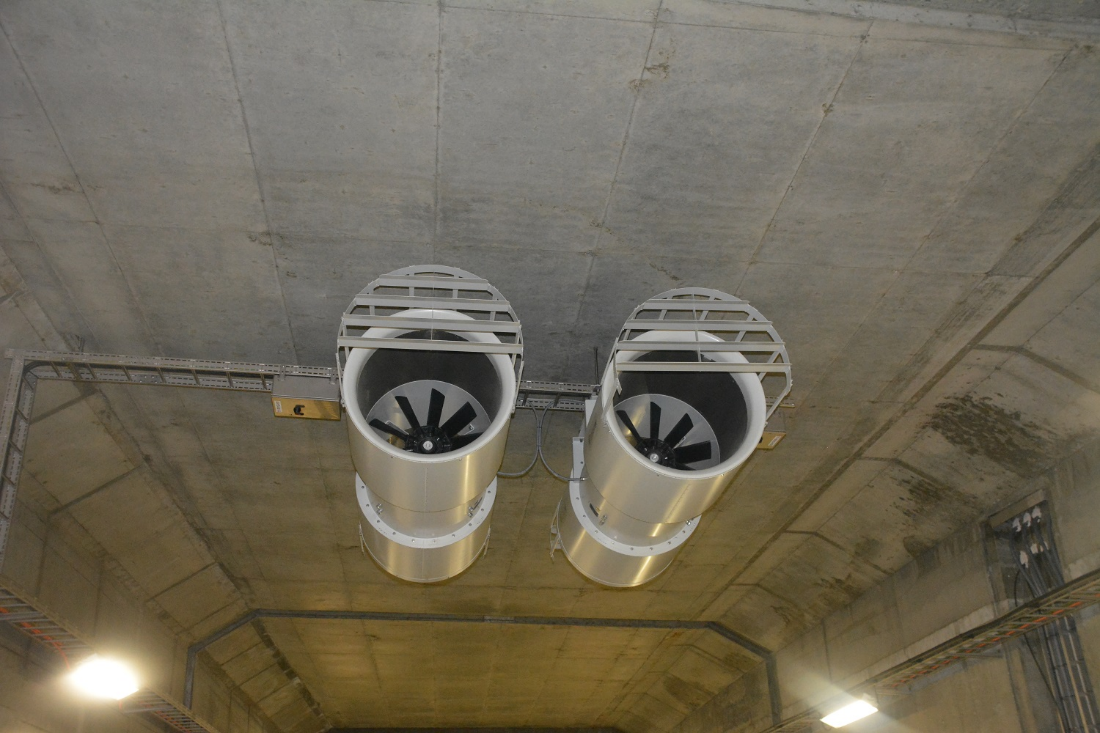 Figur 1	Ventilator (Foto: Tore Paulsen)InnledningDette er en produktspesifikasjon for vegobjekttypen Ventilator i NVDB. Produktspesifikasjon er oppdatert i henhold til Datakatalogversjon 2.35.Sist oppdatert dato: 2023.12.18.Om vegobjekttypen Tabell 2-1 gir generell informasjon om vegobjekttypen hentet fra Datakatalogen.Tabell 2-1	Informasjon om vegobjekttypenBruksområder Tabell 3-1 gir oversikt over viktige bruksområder for NVDB-data. Det er markert hvilke av disse som er aktuelle for denne vegobjekttypen. I noen tilfeller er det gitt mer utfyllende informasjon.Tabell 3-1	Oversikt over bruksområderRegistreringsregler med eksemplerRegistreringsreglerNedenfor presenteres regler for registrering av data knyttet til gjeldende vegobjekttype. For noen regler er det i kolonne til høyre referert til utfyllende eksempler.Eksempler Ventilator i tunnel Ventilator – plassering av punktgeometriVentilator med vibrasjonsvaktSjaktventilatorRelasjoner Nedenfor er det listet opp relasjoner som kan settes opp mellom Ventilator og andre vegobjekttyper. Som alternativ til begrepet relasjon benyttes «Mor-datter», «Assosiasjoner» og «Tillatt sammenheng». Det vises både relasjoner der Ventilator inngår som morobjekt og der Ventilator inngår som datterobjekt. Det skilles mellom følgende relasjonstyper: 1 – Komposisjon – Komp - Består av/er del av
2 – Aggregering – Agr - Har/tilhører
3 – Assosiasjon – Asso - Har tilkoplet/er koplet til«B inf A» angir om det er krav til at stedfestingen til vegnettet for datterobjekt skal være innenfor stedfesting til morobjekt. «Delvis» betyr at utstrekning må være innenfor, men sideposisjon og/eller feltkode kan avvike.Mulige morobjekterFigur 2	Mulige «morobjekt» for vegobjekttypeMulige datterobjekterFigur 3 Mulige «datterobjekt» for vegobjekttype EgenskapstyperI det følgende beskrives egenskapstyper tilhørende aktuell vegobjekttype. Vi skiller på standard egenskapstyper og geometriegenskapstyper.Standard egenskapstyperEgenskapstyper som ikke er geometriegenskapstyper regnes som standard egenskapstyper. Disse gir utfyllende informasjon om vegobjektet. Tabell 6-1 gir oversikt over alle standard egenskapstypene tilhørende Ventilator. Tabell 6-1	Oversikt over egenskapstyper med tilhørende tillatte verdierGeometriegenskapstyper (egengeometri)Geometriegenskapstyper er definert for å holde på egengeometrien til et vegobjekt. Vi skiller på punkt-, linje/kurve- og flategeometri. Nøyaktighetskrav som er oppgitt i tilknytning til geometri er generelle krav til nøyaktighet for data i NVDB. Disse nøyaktighetskravene kan overstyres av spesifikke krav inngått i en kontrakt om leveranse av data til NVDB, f.eks. i en driftskontrakt eller i en utbyggingskontrakt.  Geometriegenskapstyper tilhørende Ventilator er vist i Tabell 6-2.Tabell 6-2	GeometriegenskapstyperUML-modellRelasjoner (mor-datter)UML-diagram viser relasjoner til andre vegobjekttyper.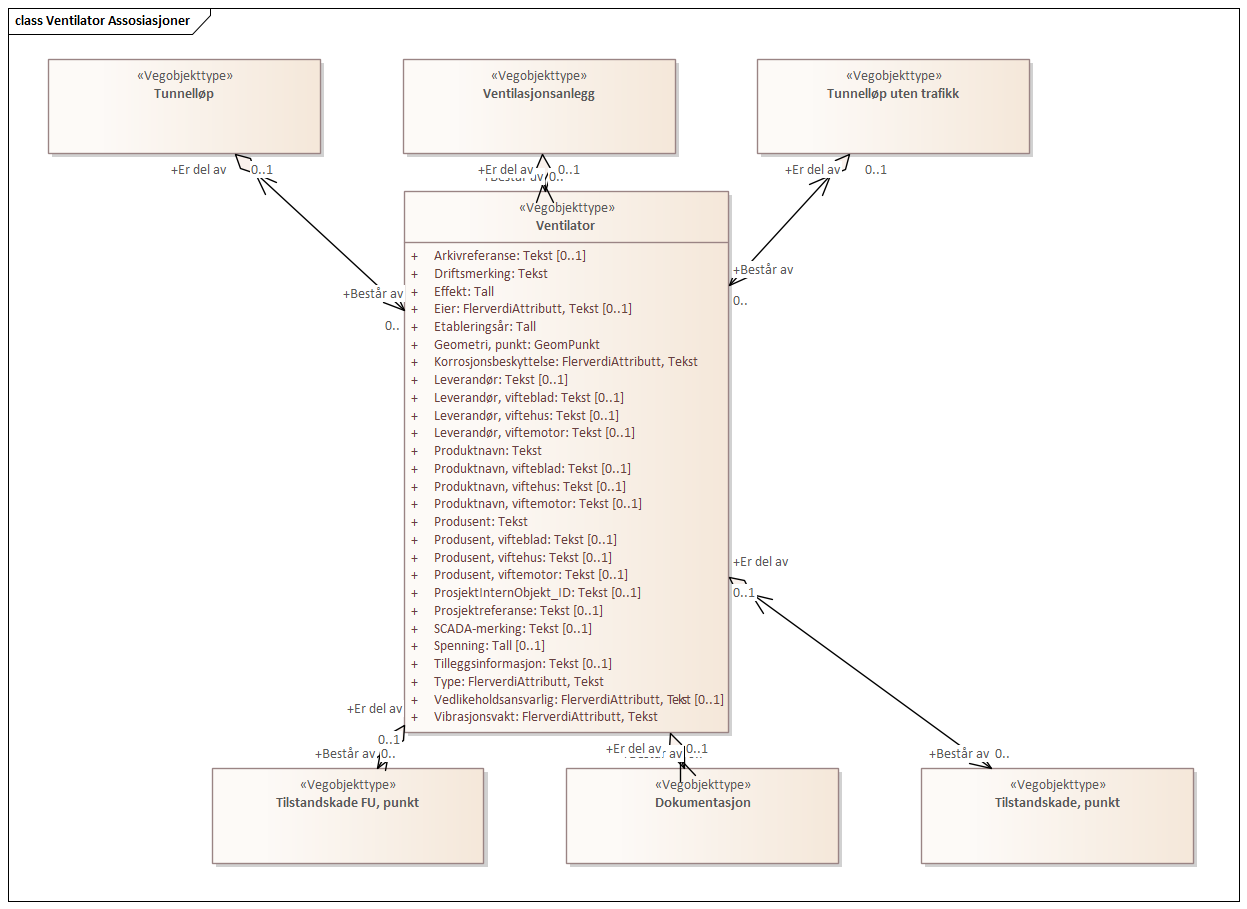 BetingelserUML-diagram viser egenskaper med betingelser.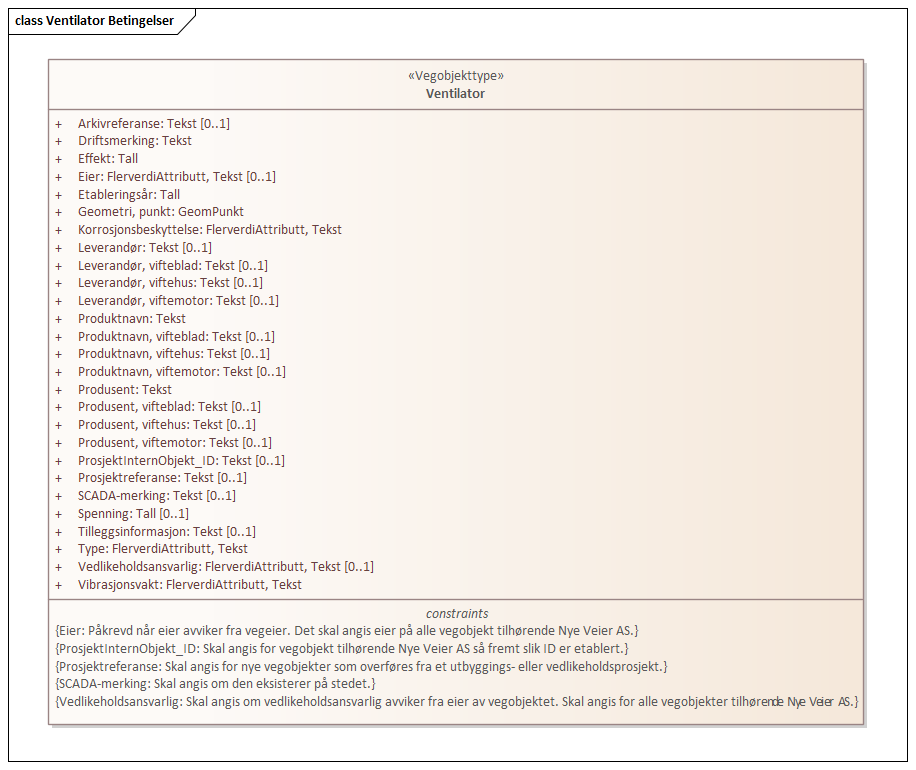 Tillatte verdierUML-diagram viser egenskaper med tillatte verdier.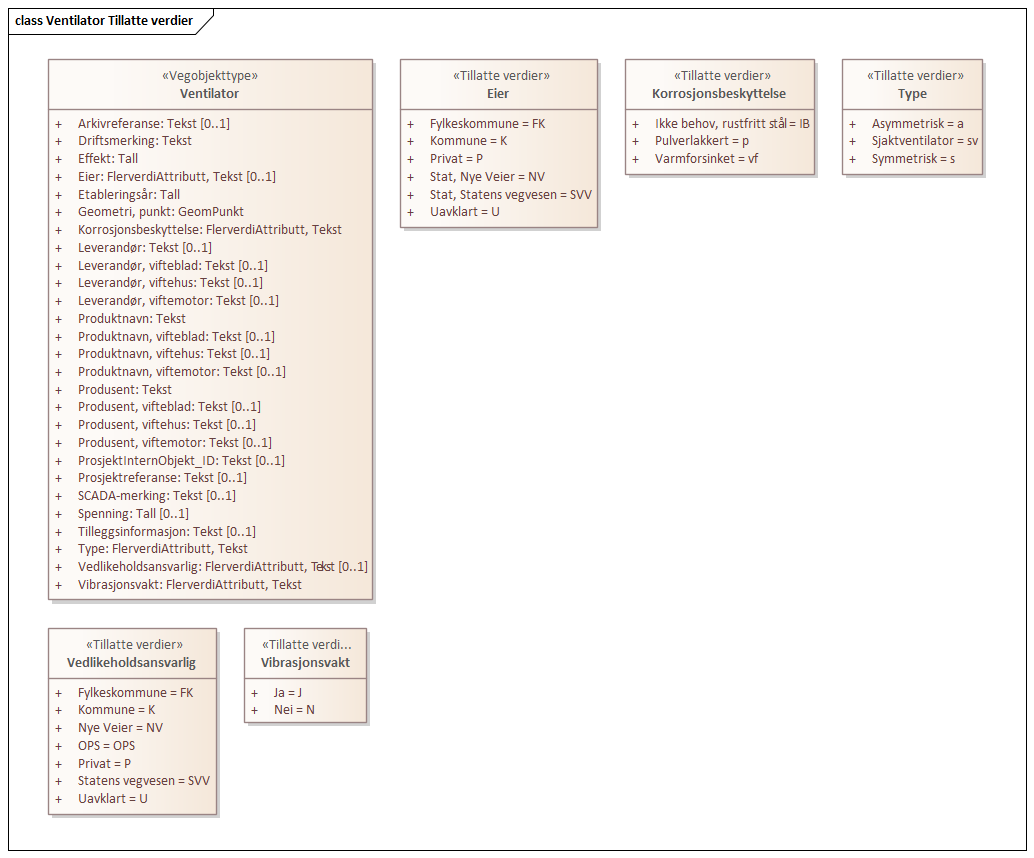 Navn vegobjekttypeVentilatorDefinisjonInnretning for å ventilere tunneler.Representasjon i vegnettetPunktKategoritilhørighetKategori 2 - Nasjonale data 2SideposisjonsrelevantNeiKjørefeltrelevantKanKrav om morobjektJaKan registreres på konnekteringslenkeNeiBruksområdeRelevantUtfyllende informasjonNTP - OversiktsplanleggingVegnett - navigasjonStatistikk BeredskapXSikkerhetITSVTS – InfoKlima – MiljøVegliste – framkommelighetDrift og vedlikeholdXAnnet bruksområdeNr.Nr.RegelEks.1GenereltaEn forekomst av vegobjekttype Ventilator i NVDB gjenspeiler en konkret ventilator i et tunnelløp ute i vegnettet. Eksempler viser ulike varianter av Ventilator og hvordan disse skal registreres. 4.2.14.2.24.2.42Omfang – hva skal registreresaAlle ventilatorer i tilknytning til tunneler på riks- og fylkesvegnettet skal registreres i NVDB. Ventilatorer på øvrig vegnett kan registreres. bDet skal kun registreres ventilatorer knyttet til tunneler. cVibrasjonsvakt, sikkerhetsbryter, lyddemper, deflektor, o.l. anses som en del av vegobjektet, og registreres derfor ikke som egne vegobjekter.3Forekomster – oppdeling ved registreringaEn ventilator skal registreres som ett vegobjekt med én NVDBID. I mange tilfeller er det plassert to ventilatorer side ved side. I slike tilfeller skal det registreres to forekomster av Ventilator.4.2.14EgengeometriaObjekttypen skal ha egengeometri. Det fremkommer av oversikten i kapittel 6.2 hvilken egengeometri vegobjekttypen skal ha. Se også eksempel 5EgenskapsdataaDet framkommer av oversikten i kapittel 6.1 hvilke egenskapstyper som kan angis for denne vegobjekttypen. Her framkommer det også hvilken informasjon som er absolutt påkrevd (1), påkrevd (2), betinget (3) og opsjonell (4). I kapittel 7.3 finnes UML-modell som gir oversikt over egenskaper og tilhørende tillatte verdier.bEgenskapsdata innhentes fra datablad eller annen dokumentasjon for ventilator.cProdusent og produktnavn skal minimum angis for Ventilator som helhet. Informasjon om produsent og produktnavn for viftemotor, viftehus og vifteblad anses som del av teknisk dokumentasjon som det ikke anbefales å legge inn i NVDB. Disse egenskapstypene er like fullt tilgjengelig inntil videre.dEgenskapsdata merket som kategori 3 registreres ut fra vegeiers behov.6RelasjoneraDet framkommer av kapittel 5 hvilke relasjoner vegobjekttype kan inngå i. I kapittel 7.1 finnes UML-modell som gir oversikt over relasjoner.bVentilator skal alltid knyttes opp som datterobjekt til Ventilasjonsanlegg (278). Mulighet for å kople direkte til Tunnelløp vil bli fjerna fra Datakatalogen.7Lignende vegobjekttyper i DatakatalogenaAvtrekksvifter som benyttes til avfukting etc. skal registreres som Klimaanlegg (881) og ikke som Ventilator.8Stedfesting til vegnettet i NVDB aVentilator i tunnel skal stedfestes som punkt på samme veg som tunnelløp og ventilasjonsanlegg er stedfestet. Ventilator skal ha samme kjørefeltkode som ventilasjonsanlegget det tilhører.Bildet viser to separate ventilatorer.Bildet viser to separate ventilatorer.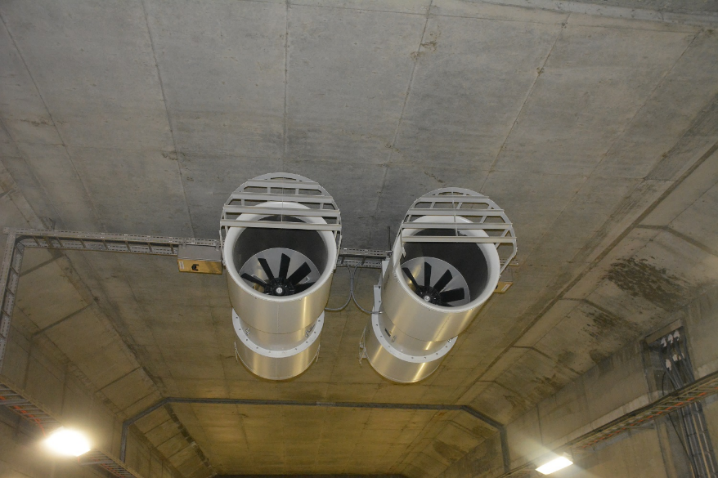 EGENSKAPSDATA:For den ene ventilatoren:- Type = Symmetrisk- Effekt = 37 kW- Korrosjonsbeskyttelse = Varmforsinket- Vibrasjonsvakt = Ja- Etableringsår = 2021- Driftsmerking = JV31.22Foto: Tore Paulsen, NorconsultEGENSKAPSDATA:For den ene ventilatoren:- Type = Symmetrisk- Effekt = 37 kW- Korrosjonsbeskyttelse = Varmforsinket- Vibrasjonsvakt = Ja- Etableringsår = 2021- Driftsmerking = JV31.22Skissen viser to ventilatorer plassert side ved side, øverst sett ovenfra, nederst sett forfra. Skissen viser to ventilatorer plassert side ved side, øverst sett ovenfra, nederst sett forfra. EGENGEOMETRIGeometri plasseres i senter av innfestingspunktene. Z-koordinat plasseres i innfestingshøyde som vist på figuren. Om ikke annet er sagt skal Z-koordinat angis for ventilatorer på nye veganlegg. Krav om Z-koordinat utover det avgjøres av de enkelte vegforvaltere.Illustrasjon: Statens vegvesenEGENGEOMETRIGeometri plasseres i senter av innfestingspunktene. Z-koordinat plasseres i innfestingshøyde som vist på figuren. Om ikke annet er sagt skal Z-koordinat angis for ventilatorer på nye veganlegg. Krav om Z-koordinat utover det avgjøres av de enkelte vegforvaltere.Bildet viser vibrasjonsvakt ved en ventilator (Mælefjelltunnelen). Vibrasjonsvakt registreres ikke som eget vegobjekt, men som en egenskap til Ventilator.Bildet viser vibrasjonsvakt ved en ventilator (Mælefjelltunnelen). Vibrasjonsvakt registreres ikke som eget vegobjekt, men som en egenskap til Ventilator.Vibrasjonsvakt innenfor rød ring.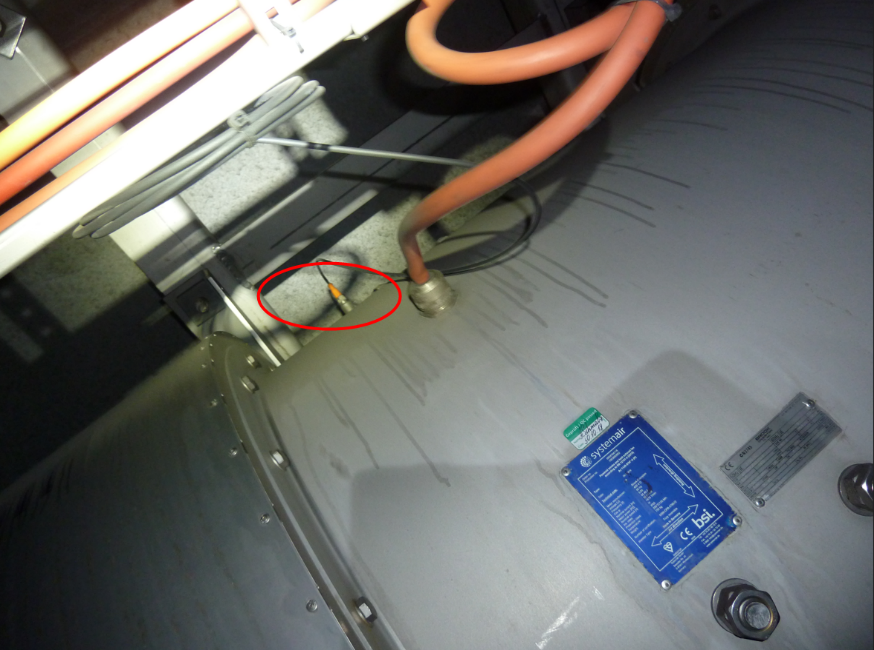 EGENSKAPSDATA:- Type = Symmetrisk- Effekt = 30 kW- Spenning = 400V- Korrosjonsbeskyttelse = Rustfritt stål- Vibrasjonsvakt = Ja- Etableringsår = 2019- Driftsmerking = JV016- Produsent ventilator = Systemair- Produktnavn = AJ1120-5/34’’-4(K)Foto: Anita Bjørklund, Statens vegvesenEGENSKAPSDATA:- Type = Symmetrisk- Effekt = 30 kW- Spenning = 400V- Korrosjonsbeskyttelse = Rustfritt stål- Vibrasjonsvakt = Ja- Etableringsår = 2019- Driftsmerking = JV016- Produsent ventilator = Systemair- Produktnavn = AJ1120-5/34’’-4(K)Eksemplet viser 4 sjaktventilatorer i Operatunnelen (kun 2 er synlige på bildet).Eksemplet viser 4 sjaktventilatorer i Operatunnelen (kun 2 er synlige på bildet).EGENSKAPSDATA:For den ene ventilatoren:- Type = Sjaktventilator- Effekt = 123 kW- Spenning = 400V- Korrosjonsbeskyttelse = Varmforsinket- Vibrasjonsvakt = Nei- Etableringsår = 1989- Driftsmerking = JV-58 EGENGEOMETRI:Punkt plasseres også her i senter innfestingspunkt. Om det er usikkerhet knyttet til om punktet er plassert riktig på vegobjektet må dette gjenspeiles i rapportert nøyaktighet.Foto: Espen Ødegaard, Statens vegvesenEGENSKAPSDATA:For den ene ventilatoren:- Type = Sjaktventilator- Effekt = 123 kW- Spenning = 400V- Korrosjonsbeskyttelse = Varmforsinket- Vibrasjonsvakt = Nei- Etableringsår = 1989- Driftsmerking = JV-58 EGENGEOMETRI:Punkt plasseres også her i senter innfestingspunkt. Om det er usikkerhet knyttet til om punktet er plassert riktig på vegobjektet må dette gjenspeiles i rapportert nøyaktighet.MorobjektMorobjektRelasjonstypeRelasjonstypeDatterobjektDatterobjektRelasjonsinfoRelasjonsinfoIdNavnIdNavnIdNavnB inf AId278Ventilasjonsanlegg1Komp212VentilatorDelvis16667Tunnelløp1Komp212VentilatorDelvis813447Tunnelløp uten trafikk1Komp212Ventilator1845MorobjektMorobjektRelasjonstypeRelasjonstypeDatterobjektDatterobjektRelasjonsinfoRelasjonsinfoIdNavnIdNavnIdNavnB inf AId212Ventilator1Komp446DokumentasjonJa1476212Ventilator1Komp761Tilstand/skade, punktJa1656212Ventilator1Komp762Tilstand/skade FU, punktJa1743EgenskapstypenavnTillatt verdiDatatypeViktighetBeskrivelseIDTypeFlerverdiAttributt, Tekst2: PåkrevdAngir hvilken type vegobjektet er av.1205• Symmetrisk4866• Asymmetrisk4867• Sjaktventilator7453EffektTall2: PåkrevdAngir hvilken effekt tunnelvifta har.2150SpenningTall4: OpsjonellAngir spenning.9575KorrosjonsbeskyttelseFlerverdiAttributt, Tekst2: PåkrevdAngir hvilken type korrosjonsbeskyttelse som er benyttet.4022• Varmforsinket5053• Pulverlakkert5054• Ikke behov, rustfritt stålAngis dersom vifte/ventilator er av materiale som ikke trenger korrosjonsbeskyttelse, f.eks. syrefast stål.13785VibrasjonsvaktFlerverdiAttributt, Tekst2: PåkrevdEn type sensor som måler hvor mye viften vibrer. Det kan på den måten varsles om det er unormalt kraftige vibrasjoner.11813• Ja19799• Nei19800EtableringsårTall2: PåkrevdAngir hvilket år vegobjektet ble etablert på stedet.4062DriftsmerkingTekst2: PåkrevdIdentitet/navn på forekomst, normalt synlig på stedet. Merknad registrering: Det skal angis "Ingen" som verdi om driftsmerking ikke finnes.3608SCADA-merkingTekst3: Betinget, se 'merknad registrering'Driftsmerking rettet spesifikt mot systemet SCADA. Merknad registrering: Skal angis om den eksisterer på stedet.11719ProdusentTekst2: PåkrevdAngir navn på produsent/fabrikant av ventilator som helhet. Spesifikk produsent av de enkelte bestanddeler kan gis på egne egenskaper.12762ProduktnavnTekst2: PåkrevdAngir produktnavn for ventilator som helhet. Produktnavn kan inneholde modellnavn, typebetegnelse, typenummer og ev. serienummer. Spesifikke produktnavn på de  enkelte bestanddeler kan gis på egne egenskaper.12763LeverandørTekst4: OpsjonellAngir navn på firma som har levert ventilator. Spesifikke levarandørnavn på de enkelte bestanddeler kan gis på egne egenskaper.12764Produsent, viftemotorTekst4: OpsjonellAngir navn på produsent/fabrikant av viftemotor.3556Produktnavn, viftemotorTekst4: OpsjonellAngir produktnavn for viftemotor. Produktnavn kan inneholde modellnavn, typebetegnelse, typenummer og ev. serienummer.3816Leverandør, viftemotorTekst4: OpsjonellAngir navn på firma som har levert viftemotor.3689Produsent, viftehusTekst4: OpsjonellAngir navn på produsent/fabrikant av viftehus.3558Produktnavn, viftehusTekst4: OpsjonellAngir produktnavn for viftehus. Produktnavn kan inneholde modellnavn, typebetegnelse, typenummer og ev. serienummer.3817Leverandør, viftehusTekst4: OpsjonellAngir navn på firma som har levert viftehus.3691Produsent, viftebladTekst4: OpsjonellAngir navn på produsent/fabrikant av vifteblad.3557Produktnavn, viftebladTekst4: OpsjonellAngir produktnavn for vifteblad. Produktnavn kan inneholde modellnavn, typebetegnelse, typenummer og ev. serienummer.3815Leverandør, viftebladTekst4: OpsjonellAngir navn på firma som har levert vifteblad.3690TilleggsinformasjonTekst4: OpsjonellSupplerende informasjon om vegobjektet som ikke framkommer direkte av andre egenskapstyper.11592ArkivreferanseTekst4: OpsjonellGir referanse/link til ytterligere informasjon om vegobjektet. Fortrinnsvis til vegeiers eget arkivsystem. Kan være til mappe/sak med tilgang til ulik informasjon eller direkte til et dokument. Merknad registrering: Egenskapstype er til utprøving. Kan bli justering.11676ProsjektreferanseTekst3: Betinget, se 'merknad registrering'Referanse til prosjekt. Det benyttes samme prosjektreferanse som på tilhørende Veganlegg (VT30). Benyttes for lettere å kunne skille nye data fra eksisterende data i NVDB. Merknad registrering: Skal angis for nye vegobjekter som overføres fra et utbyggings- eller vedlikeholdsprosjekt.11102ProsjektInternObjekt_IDTekst3: Betinget, se 'merknad registrering'Objektmerking. Unik innenfor tilhørende vegprosjekt. Merknad registrering: Skal angis for vegobjekt tilhørende Nye Veier AS så fremt slik ID er etablert.12343EierFlerverdiAttributt, Tekst3: Betinget, se 'merknad registrering'Angir hvem som er eier av vegobjektet. Merknad registrering: Påkrevd når eier avviker fra vegeier. Det skal angis eier på alle vegobjekt tilhørende Nye Veier AS.10992• Stat, Statens vegvesen18398• Stat, Nye Veier18666• Fylkeskommune18399• Kommune18400• Privat18401• UavklartVerdi benyttes inntil det er avklart hvem som er eier (ingen verdi tolkes som at vegeier er eier).18402VedlikeholdsansvarligFlerverdiAttributt, Tekst3: Betinget, se 'merknad registrering'Angir hvem som er ansvarlig for vedlikehold av vegobjektet. Merknad registrering: Skal angis om vedlikeholdsansvarlig avviker fra eier av vegobjektet. Skal angis for alle vegobjekter tilhørende Nye Veier AS.8079• Statens vegvesen10473• Nye Veier18761• Fylkeskommune19945• OPS18890• Kommune10551• Privat10629• Uavklart17728NavnGeometri, punktID Datakatalogen4852DatatypeGeomPunktBeskrivelseGir punkt som geometrisk representerer objektet.Viktighet2: PåkrevdGrunnrissSenter vifte.HøydereferanseInnfestingpunkt.Krav om HrefNeiNøyaktighets-krav Grunnriss (cm)50 cmNøyaktighets-kravHøyde (cm)